Транспорт.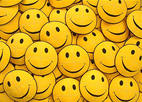 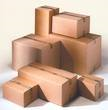 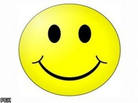 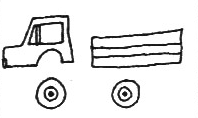 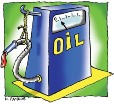 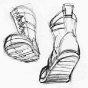 